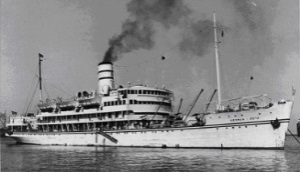 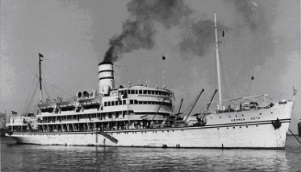 בס"דהפלי"ם, הפלוגה הימית של הפלמ"ח. אנשיה של היחידה, "הקומנדו הימי" של ה"הגנה", עסקו במקביל הן בסיוע להעפלה לארץ, והן בחבלה באוניות המלחמה הבריטיות שחסמו את נתיבי העלייה, או ששימשו כאוניות- גירוש. השם "העפלה" ניתן לתנועת העלייה הבלתי-לגאלית של יהודים, שממשלת המנדט סירבה להעניק להם אשרות כניסה לארץ-ישראל. בשנים 1937-1939, גדל מספרן של ספינות המעפילים ובמאי 1939 פרסמו הבריטים את "הספר הלבן", שהגביל את מספר היהודים הרשאים להיכנס לארץ ישראל  ל- 15,000  בשנה וקבע כי העלייה תיפסק לגמרי לאחר חמש שנים. בתגובה לכך הקימה ה"הגנה" את "המוסד לעלייה ב", שארגן את העלייה הבלתי-לגאלית. במהלך מלחמת- העולם השנייה המשיכו אוניות של פליטים יהודים מאירופה לחתור לעבר חופי הארץ. בתום המלחמה הפכה ההעפלה לנחשול אדיר. עשרות רבות של ספינות השיטו את שארית הפליטה מחופי אירופה לארץ-ישראל. 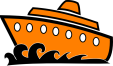          ענו על השאלות הבאות:ציינו את הפעולות שעשו אנשי הפלי"ם על מנת להילחם בבריטים?______________________________________________________________________________________________________________עפ"י פסקה 3, כיצד מתקשר המושג "הספר הלבן" לעניין ההעפלה?________________________________________________________________________________________________________________מה הקשר בין התגברות גלי ההעפלה לסוף מלחמת העולם ה-2?_______________________________________________________________________________________________________________        מתחו קו בין המושג לבין ההסבר המתאים לו:פלי"םשארית הפליטהעלייה בלתי לגאליתפלוגות הים של הפלמ"ח.עלייה לא חוקית.כינוי ליהודים ששרדו את השואה ואת הכיבוש הנאצי במלחמת העולם ה-2.